Если папу мобилизовали…. Разговор с ребенком. Любая информация должна быть рассказана ребенку в соответствии с его возрастом и уровнем развития. Избыток сведений может запутать маленьких детей и вызвать у них новые страхи и чувство незащищенности. С другой стороны, дополнительная информация поможет ребенку правильно понять, что в действительности происходит. С подростком можно говорить, как с взрослым.При беседе с ребенком находитесь на одном уровне (на уровне глаз ребенка). К маленькому ребенку можно опуститься на корточки, с подростком сесть рядом. Говорите с ребенком спокойно, размеренно, уверенно, медленно простым и доступным языком. Подбирайте количество и содержание информации под возраст, характер и уровень развития ребенка. При разговоре, поддерживать с ребенком физический контакт: взять на руки, взять за руку, прикасаться к руке или к плечу. Если ребенок в семье не один, то, возможно, с кем-то из детей стоит поговорить отдельно.Может быть, он чувствительный меланхолик и родитель должен почувствовать, как лучше это сделать.Война - это всегда смерть, а дети семи лет очень боятся смерти. Если ребенок уже достиг такого возраста, нужно действовать очень осторожно.Ни в коем случае нельзя его пугать. Информацию следует давать ограниченно, не в полном объеме. Можно сказать, что папа уехал куда-то по работе. При этом не совсем обманем его, но и не вызовем повышенную тревогу. И в этом возрасте им лучше «не играть со смертью», то есть стоит обойтись без историй про гибель и прочие риски, ведь каждый ребенок индивидуален, поэтому лучше подойти к этому с осторожностью.Обязательно нужно обсудить вопрос отъезда папы, если ребенок стал беспокойным или вы знаете, что кто-то другой может сообщить ему известие о мобилизации. Лучше сделать это родителям и не ждать, когда ребенку расскажут «добрые люди».Давайте только факты без лишних подробностей о ситуации мобилизации. Ни в коем случае не стоит вываливать на ребенка все, что мы читаем и слышим о спецоперации. Нельзя говорить ему о количестве убитых или обсуждать причины конфликта.Родителям следует исходить из индивидуальных особенностей своих детей: кому-то сказать правду, а кому-то не сообщать полную и детальную информацию.Хорошо, если о предстоящих изменениях с детьми будет разговаривать не кто-то один, а мама и папа вместе. Чтобы в случае мобилизации отца ребенок не стал винить себя в этом, нужно поговорить, все объяснить и снять с ребенка подобную тревогу. Помните, цель беседы - успокоить ребенка, а не напугать («Мне нужно тебе кое-что рассказать. Между странами произошел конфликт/ссора/напряжение. Многие взрослые сейчас стараются, чтобы его решить. И наш папа/брат/дедушка тоже. И я надеюсь, что это скоро закончится. Но пока его не будет дома. Мы с ним будем на связи, он нас любит и помнит о нас. Я с тобой, мы здесь сейчас в безопасности. Вместе мы справимся»).Если обучающийся во время разговора начнет задавать сложные вопросы, его нужно выслушать, сделать паузу и если не знаешь ответа, то так и сказать: «Я не знаю, что тебе на это ответить. Давай попробуем вместе в этом разобраться или найдем где-нибудь помощь». Пообещайте, что справитесь вместе.Маленькому ребенку нужно помочь назвать ту эмоцию, которую он испытывает после этой новости: «Ты сейчас испугался, расстроился, так бывает».Убедитесь, все ли ребенок понял. Также важно спрашивать у малыша:«Все ли тебе понятно? Будет так-то и так-то». Постарайтесь ответить на все его вопросы. А если после этого разговора ребенок начнет плакать, не нужно его сразу же развлекать: «Пойдем, поиграем». Обнимите его и дайте несколько минут проплакаться.Важно поощрять ребенка к беседе, но если он этого не хочет, не настаивать. Если ребенок желает поговорить о своих чувствах, нужно поощрить его к разговору, проявлять понимание к тому, что он скажет, и объясните, что такие чувства, как страх, гнев и вина, являются вполне нормальной реакцией на "ненормальные" события. 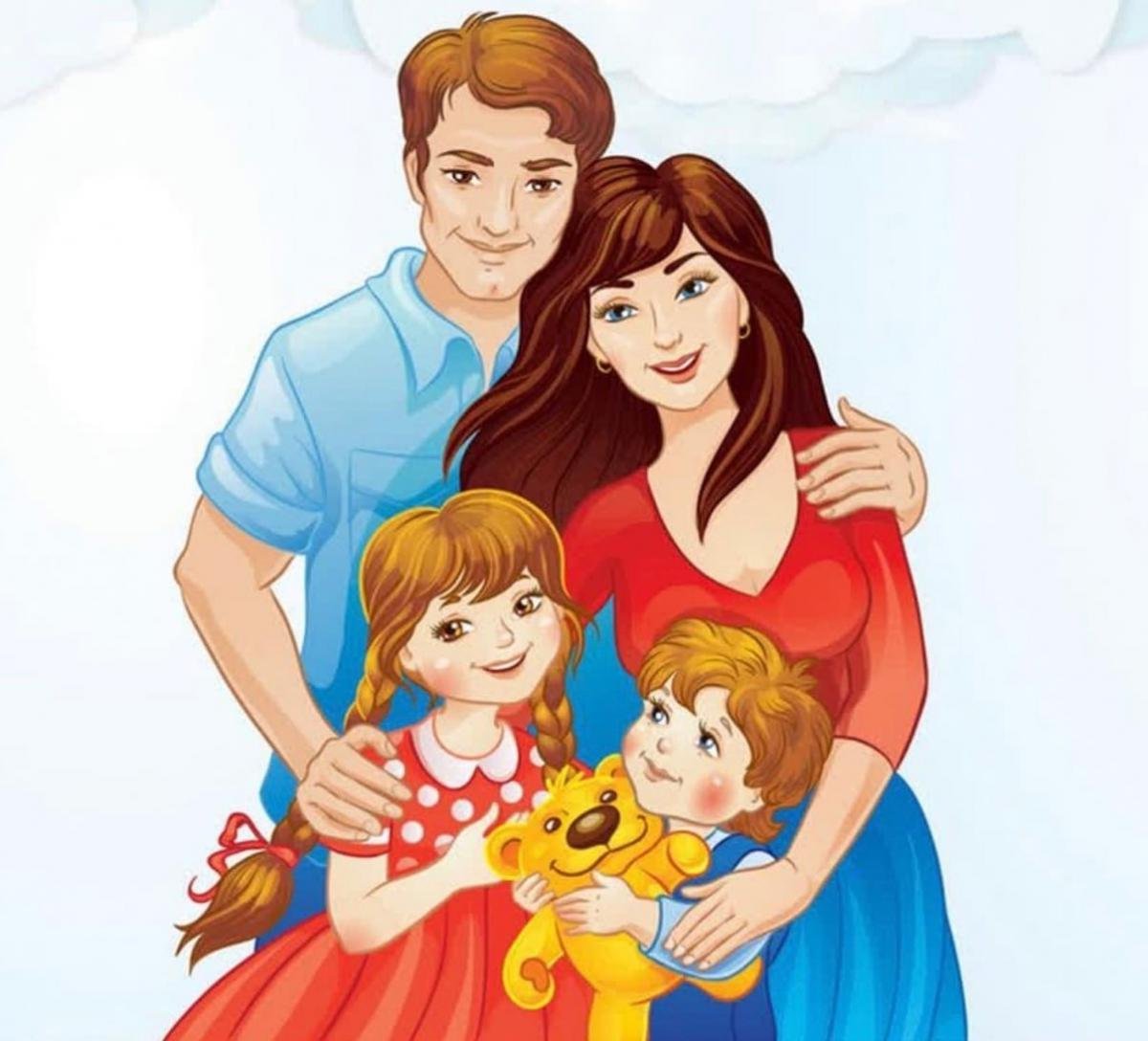 